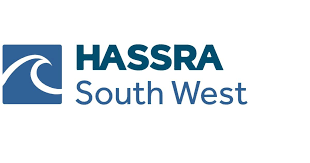 June 2020 Newsletter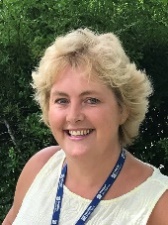 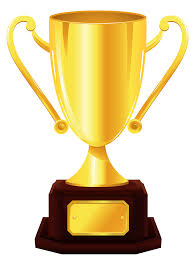 HASSRA Awards Wellbeing AwardBest Large Club AwardBest Small ClubSports PersonVolunteer of the YearHeart of HASSRA South West AwardBusiness Sponsor AwardNATIONAL HASSRA COVID-19 LOCKDOWN GRANTS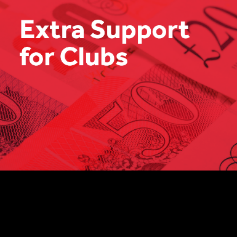 National HASSRA are inviting all HASSRA clubs to apply for a sum of money that can be used to boost staff morale. Clubs can apply for up to three grants over the next three months to do anything they want to as long as the activity complies with government and department guidance on social distancing, you have agreement from local management and you include staff working in offices and at home.For more information and an application form, please log into your Hassra live account HASSRA - extra support for clubs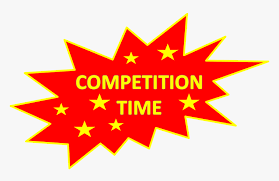 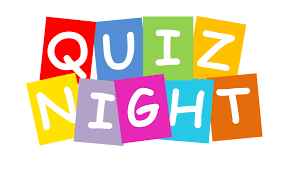 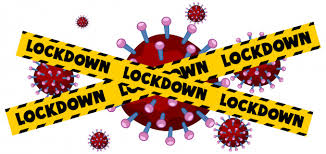 Torbay with special mention to Helen Bridgman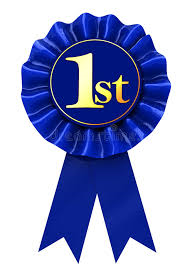 1st PlaceThe nomination for Helen was heart-warming to read. Helen has achieved great things in improving the wellbeing within her area and it is clear to see how proud her colleagues are of her. The activities and events such as the Time to Talk that Helen arranged in 2019 is something that she should be very proud of. Gloucester2nd PlaceAlthough the club had a tough year for a number of different reasons, they continued to achieve some great things in the wellbeing space. A very impressive list of wellbeing events held throughout 2019. It is obvious to see how supportive the club have been in giving back to their members.Plymouth1st PlaceLargest club in the South West.An extremely difficult year for the club following the death of their chair, Steve Cawse, who was an extremely passionate advocate of HASSRA. Steve went on to win the Community Award from the Charity for Civil Servants and his HASSRA colleagues were all so very proud of everything that he did.Plymouth HASSRA clearly wanted to continue with all of the good work and raised a huge sum of money for charity along with organising a very long list of events throughout the year.Mid-Kernow2nd PlaceA growing club, bringing in a further 3 Jobcentres last year, with an impressive diary of events and ongoing efforts to raise the profile of the club. A fantastic achievement for 2019 of securing new discounts in the local area for their members.The work they have done to support and enhance wellbeing is one to be proud and the raising of £3300 for charity is just fantastic. Bristol Centre1st PlaceBristol appear to have had a great year, increasing their membership by over 12%.The club appear to actively participate and arrange events focussing on areas of great importance such as wellbeing. In addition to this they raised £3379 in the last year. This was a record for them and a fantastic achievement for one of our smaller clubs.Swindon2nd PlaceAlthough they are only a small club, the list of events are very impressive. The clubs membership is increasing and the work that they are doing to enhance benefits for their members is great to see. Maggie Gaughan1st PlaceSome fantastic achievements shared, being the top female bowler in the SW for 11 years running and also ranked 2nd in mixed pairs. It was inspiring to read that although Maggie has suffered from severe osteoarthritis in 2019 she continued to bowl and was very successful in representing Gloucestershire HASSRA.James Popplewell2nd PlaceVery impressed to read that James holds a Guinness World record for the quickest colour clearance in sequence.It is clear to see from the nomination that James has a great passion for snooker and is a brilliant representative for his club.Mark Rowe1st PlaceMark is clearly extremely dedicated to HASSRA and does everything he can to ensure that all members get the full benefits.Mark appears to go above and beyond, always coming forward with new ideas on what local discounts they can try and secure and what trips and offers they can arrange for their members.A great volunteer!!Rachel Cain2nd PlaceRachel has shown great participation in a number of events, including volunteering to help out with HASSRAs Plymouth children’s Christmas party. She is clearly a great member to the club who is highly thought of by her fellow members.Di Grossey1st PlaceA great reference from a colleague that Di has HASSRA running through her veins.It is clear to see how valuable and highly thought of Di is to her colleagues. The hard work that she puts in to serve the committee has not gone unnoticed. Jade Chew2nd PlaceAfter being a member for 20 years and a chair for 8, Jade has shown huge dedication and commitment to the club. She is said to be the heartbeat of the club and she obviously means a great deal to her fellow members NominationPlaced 1st and 2ndMichelle Tait1st PlaceMichelle has done a fantastic job of supporting members and helping her club to achieve HASSRA goals. It is great to see how passionate Michelle is in making every HASSRA events successful, involving the leadership team and creating a bit of fun for everyone. Michelle’s active role and support of the club has seen improved working relationships between the senior management team and the HASSRA Committee which is fantastic.Duncan Wardle2nd PlaceA great achievement made by this HASSRA member who provides continued support to the committee and other members. Duncan did a great job in increasing member feedback on the 2019 survey and promotes HASSRA to other colleagues at any given opportunity.